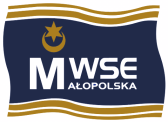 wpisać symbol efektu uczenia sięwpisać np.: EU – egzamin ustny; EP – egzamin pisemny; T – test; P – prezentacja; PR – projekt; ES – esej; RE – referat, itp. MAŁOPOLSKA WYŻSZA SZKOŁA EKONOMICZNA W TARNOWIEKARTA PROGRAMOWAModuł kształceniaTransport i spedycjaTransport i spedycjaNazwa modułu kształcenia w języku angielskimTransport and speditionTransport and speditionKierunek studiówZarządzanieZarządzanieProfil kształcenia OgólnoakademickiOgólnoakademickiForma kształcenia NiestacjonarneNiestacjonarnePoziom przedmiotu (podstawowy/specjalnościowy/ogólnouczelniany) SpecjalnościowySpecjalnościowyStatus przedmiotu (obowiązkowy/do wyboru)ObowiązkowyObowiązkowyPoziom modułu kształceniaI stopieńI stopieńJęzyk wykładowy PolskiPolskiSemestr realizacji modułuVIVILiczba punktów ECTS44Liczba godzinForma modułu: wykładForma modułu: ćwiczeniaLiczba godzin1015Jednostka realizująca moduł Katedra ZarządzaniaKatedra ZarządzaniaModuły poprzedzające Wprowadzenie do logistykiWprowadzenie do logistykiSyntetyczna charakterystyka modułuModuł ten stanowi wprowadzenie do tematyki transportu i spedycji.  Przedstawiona zostanie potrzeba poszukiwania konkurencyjności w sektorze transportu oraz związana z tym polityka unijna. Wskazana zostanie struktura rynku transportowego w Polsce, dokonana zostanie ocena warunków funkcjonowania firm transportowych w Polsce i UE.  Wskazane zostaną sposoby finansowania inwestycji w sektorze transportu.Cele modułuCelami modułu jest:Zrozumienie roli konkurencyjności w sektorze transportu oraz towarzyszącej temu polityki transportowej UE Umiejętność zidentyfikowania struktury sektora transportu oraz wskazania sposobów finansowania inwestycji w sektorze TSL.  Rozwinięcie kompetencji w zakresie współpracy zespołowej oraz działania na rzecz interesu publicznego.Opis efektów uczenia się modułu  Opis efektów uczenia się modułu  Opis efektów uczenia się modułu  Symbol efektu dla modułu Osiągnięte efekty uczenia sięOdniesienie do efektów uczenia się dla kierunkuWiedza:Wiedza:W_01rozpoznaje potrzebę konkurencyjności systemu transportowego w Polsce i UEW_05++W_02rozumie podstawy unijnej polityki transportuW_04+Umiejętności:Umiejętności:U_01umie dokonywać opisu struktury rynku transportowego w Polsce i UEU_01++U_02stosuje wiedzę celem opisania możliwości finansowania inwestycji w sektorze transportu i spedycji U_03+Kompetencje społeczne:Kompetencje społeczne:K_01potrafi oceniać wyniki działalności sektora transportowego w  PL i UEK_07+K_02potrafi wskazać warunki funkcjonowania firm transportowych w Polsce i UEK_05++Kryteria oceny efektów uczenia się oraz metody ich weryfikacji Kryteria oceny efektów uczenia się oraz metody ich weryfikacji Kryteria oceny efektów uczenia się oraz metody ich weryfikacji Kryteria oceny efektów uczenia się oraz metody ich weryfikacji Kryteria oceny efektów uczenia się oraz metody ich weryfikacji Kryteria oceny efektów uczenia się oraz metody ich weryfikacji Kryteria oceny efektów uczenia się oraz metody ich weryfikacji Symbol efektu (1)na ocenę2na ocenę3na ocenę4na ocenę5na ocenę6Metody weryfikacji efektów (2)W_01w stopniu niedostatecznym rozpoznaje potrzebę konkurencyjności systemu transportowego w Polsce i UEw stopniu dostatecznym rozpoznaje potrzebę konkurencyjności systemu transportowego w Polsce i UEw stopniu dobrym rozpoznaje potrzebę konkurencyjności systemu transportowego w Polsce i UEw stopniu bardzo dobrym rozpoznaje potrzebę konkurencyjności systemu transportowego w Polsce i UEw stopniu celującym rozpoznaje potrzebę konkurencyjności systemu transportowego w Polsce i UEEUW_02w stopniu niedostatecznym rozumie podstawy unijnej polityki transportuw stopniu dostatecznym rozumie podstawy unijnej polityki transportuw stopniu dobrym rozumie podstawy unijnej polityki transportuw stopniu bardzo dobrym rozumie podstawy unijnej polityki transportuw stopniu celującym rozumie podstawy unijnej polityki transportuEUU_01w stopniu niedostatecznym umie dokonywać opisu struktury rynku transportowego w Polsce i UEw stopniu dostatecznym umie dokonywać opisu struktury rynku transportowego w Polsce i UEw stopniu dobrym umie dokonywać opisu struktury rynku transportowego w Polsce i UEw stopniu bardzo dobrym umie dokonywać opisu struktury rynku transportowego w Polsce i UEw stopniu celującym umie dokonywać opisu struktury rynku transportowego w Polsce i UEEUU_02w stopniu niedostatecznym stosuje wiedzę celem opisania możliwości finansowania inwestycji w sektorze transportu i spedycjiw stopniu dostatecznym stosuje wiedzę celem opisania możliwości finansowania inwestycji w sektorze transportu i spedycjiw stopniu dobrym stosuje wiedzę celem opisania możliwości finansowania inwestycji w sektorze transportu i spedycjiw stopniu bardzo dobrym stosuje wiedzę celem opisania możliwości finansowania inwestycji w sektorze transportu i spedycjiw stopniu celującym stosuje wiedzę celem opisania możliwości finansowania inwestycji w sektorze transportu i spedycjiEUK_01w stopniu niedostatecznym potrafi oceniać wyniki działalności sektora transportowego w  PL i UEw stopniu dostatecznym  potrafi oceniać wyniki działalności sektora transportowego w  PL i UEw stopniu dobrym potrafi oceniać wyniki działalności sektora transportowego w  PL i UEw stopniu bardzo dobrym potrafi oceniać wyniki działalności sektora transportowego w  PL i UEw stopniu celującym potrafi oceniać wyniki działalności sektora transportowego w  PL i UEEUK_02w stopniu niedostatecznym potrafi wskazać warunki funkcjonowania firm transportowych w Polsce i UEw stopniu dostatecznym potrafi wskazać warunki funkcjonowania firm transportowych w Polsce i UEw stopniu dobrym potrafi wskazać warunki funkcjonowania firm transportowych w Polsce i UEw stopniu bardzo dobrym potrafi wskazać warunki funkcjonowania firm transportowych w Polsce i UEw stopniu celującym potrafi wskazać warunki funkcjonowania firm transportowych w Polsce i UEEUTreści kształcenia modułu    Treści kształcenia modułu    Forma modułu: wykładForma modułu: ćwiczeniakonkurencyjność systemu transportuunijna polityka transportustruktura rynku TSL w Polsce i UEocena warunków funkcjonowania firm transportowych w Polsce i UEsposoby finansowania inwestycji w sektorze TLSwyniki działalności sektora TSL w Polsce i UELiteratura podstawowaB. Słowiński, Wprowadzenie do logistyki, Wydawnictwo Uczelniane Politechniki Koszalińskiej, Koszalin 2008.Literatura uzupełniająca Zarządzanie logistyczne, J. Coyle, E. Bardi, C.J. Langley Jr., PWE, 2002.Metody dydaktyczne	prezentacje ppt, prezentacje video, dyskusja, zadania praktyczne, case studyNakład czasu pracy studenta w przeliczeniu na godziny i punkty ECTS Nakład czasu pracy studenta w przeliczeniu na godziny i punkty ECTS Nakład czasu pracy studenta w przeliczeniu na godziny i punkty ECTS Elementy składające się na pracę studentaIlość godzinIlość punktów ECTSUdział w wykładach 104Udział w ćwiczeniach 154Samodzielne studiowanie tematyki wykładów 154Samodzielne przygotowanie się do ćwiczeń 154Przygotowanie się do egzaminu4Przygotowanie się do zaliczenia 104Przygotowanie eseju 4Przygotowanie prezentacji 204Przygotowanie referatu 154Przygotowanie projektu4Inne (wymienić jakie) 4Suma100